Муниципальное общеобразовательное учреждениеПетровская средняя общеобразовательная школа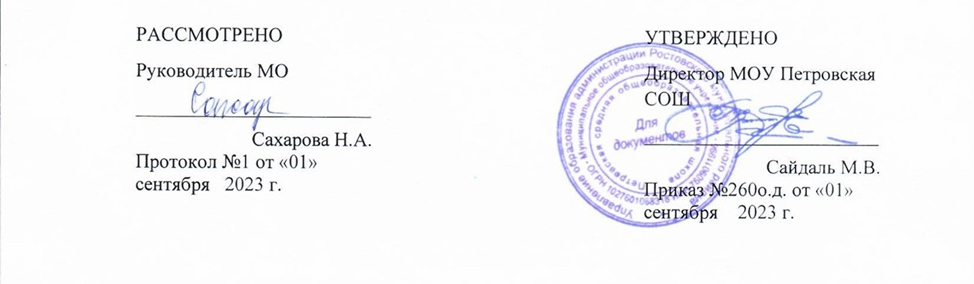 Рабочая программаучебного предмета«Русский язык»по адаптированной образовательной программедля обучающихся с легкой умственной отсталостью (интеллектуальными нарушениями), вариант I (ФГОС ОВЗ)2 б класс2023-2024 учебный годПрограмму составила:учитель начальных классовФадеичева Е.В.р.п. Петровское, 2023 г.Пояснительная запискаРабочая программа по учебному предмету «Русский язык» разработана на основе следующих документов:Приказ  Министерства образования и науки Российской Федерации от 19 декабря 2014 г. № 1599 «Об утверждении Федерального государственного образовательного стандарта образования обучающихся с умственной отсталостью (интеллектуальными нарушениями); Приказ  Министерства просвещения Российской Федерации от 24 ноября 2022 г. № 1026 «Об утверждении федеральной адаптированной основной общеобразовательной программы обучающихся с умственной отсталостью (интеллектуальными нарушениями)»Приказ  Министерства просвещения Российской Федерации от 11 февраля 2022 г. № 69 «О внесении в Порядок организации и осуществления образовательной деятельности по основным общеобразовательным программам - образовательным программам начального общего, основного общего и среднего общего образования, утвержденный приказом Министерства Просвещения Российской Федерации от 22.03.2022 г. № 155»;Постановления  Главного государственного санитарного врача Российской Федерации от 28 сентября 2020 г. № 28 «Об утверждении санитарных правил СП 2.4.3648-20 «Санитарно-эпидемиологические требования к организациям воспитания и обучения, отдыха и оздоровления детей и молодёжи»АОП НОО МОУ Петровской СОШ  (утв. приказом   утв. приказом  от  31.08.2023 года   №255 о.д.):АОП НОО, УО вариант 1 ПОЯСНИТЕЛЬНАЯ ЗАПИСКАРабочая программа по учебному предмету «Русский язык» составлена на основе Федеральной адаптированной основной общеобразовательной программы обучающихся с умственной отсталостью (интеллектуальными нарушениями), далее ФАООП УО (вариант 1), утвержденной приказом Министерства просвещения России от 24.11.2022г. № 1026 (https://clck.ru/33NMkR).ФАООП УО (вариант 1) адресована обучающимся с легкой умственной отсталостью (интеллектуальными нарушениями) с учетом реализации их особых образовательных потребностей, а также индивидуальных особенностей и возможностей.Учебный предмет «Русский язык» относится к предметной области«Язык и речевая практика» и является обязательной частью учебного плана. В соответствии с учебным планом рабочая программа по учебному предмету «Русский язык» во 2 классе рассчитана на 34 учебные недели и составляет 102 часа в год (3 часа в неделю).Федеральная адаптированная основная общеобразовательная программа определяет цель и задачи учебного предмета «Русский язык».Цель обучения: овладение обучающимися с умственной отсталостью (интеллектуальными нарушениями) элементарными знаниями по русскому языку, воспитание интереса к родному языку.Задачи обучения:уточнение и обогащение представлений об окружающей действительности и овладение на этой основе языковыми средствами (слово, предложение, словосочетание);формирование первоначальных «дограмматических» понятий и развитие коммуникативно-речевых навыков;овладение различными доступными средствами устной и письменной коммуникации для решения практико-ориентированных задач;коррекция недостатков речевой и мыслительной деятельности;формирование основ навыка полноценного чтения художественных текстов доступных для понимания по структуре и содержанию;развитие навыков устной коммуникации;формирование	положительных	нравственных	качеств	и	свойств личности.Рабочая программа по учебному предмету «Русский язык» во 2 классе определяет следующие задачи:формирование умения правильно и осмысленно читать доступный к пониманиютекст;формирование	умения	вырабатывать	элементарные	навыки грамотного письма;повышение уровня общего и речевого развития обучающихся;формирование умения последовательно и правильно излагать свои мысли в устной и письменной форме.Планируемые результаты освоения рабочей программы по учебному предмету «Русский язык» во 2 классеЛичностные результаты:формирование интереса к языковой и речевой деятельности;развитие бережного отношения к учебным принадлежностям,раздаточному материалу, умению правильно располагать на парте учебные принадлежности.Уровни достижения предметных результатов по учебному предмету «Русский язык» во 2 классеМинимальный уровень:различать сходные по начертанию буквы;списывать по слогам с рукописного и печатного текста;анализировать слова по звуковому составу;различать звуки гласные и согласные, согласные - звонкие и глухие, твердые и мягкие на слух, в произношении;различать	слова,	обозначающие	названия	предметов,	слова, обозначающие действия предметов;составлять по картинкам, по заданию предложения;писать под диктовку буквы, слоги, слова (из 3-4 букв), написание которых не расходится с произношением (6 слов);писать предложения с заглавной буквы, в конце предложения ставить точку;использовать	приобретённые	знания	и	умения	в	практической деятельности и повседневной жизни.Достаточный уровень:списывать по слогам с рукописного и печатного текстов;анализировать слова по звуковому составу;различать звуки гласные и согласные, согласные - звонкие и глухие, свистящие и шипящие, твердые и мягкие на слух, в произношении, написании;писать под диктовку слова, написание которых не расходится с произношением, простые по структуре предложения, текст после предварительного анализа (10—15 слов);делить слова на слоги;писать предложения с заглавной буквы, в конце предложения ставить точку, вопросительный знак;составлять по заданию предложения, выделять предложения из речи и текста.Система оценки достижения обучающимися планируемых результатов освоения рабочей программыпо учебному предмету «Русский язык» во 2 классеОценка личностных результатов предполагает, прежде всего, оценку продвижения обучающегося в овладении социальными (жизненными) компетенциями, может быть представлена в условных единицах:0 баллов - нет фиксируемой динамики;1 балл - минимальная динамика;2 балла - удовлетворительная динамика;3 балла - значительная динамика.Критерии оценки предметных результатовОценка достижения обучающимися с умственной отсталостью предметных результатов базируется на принципах индивидуального и дифференцированного подходов.Основные	критерии	оценки	планируемых	результатов	являются следующие: соответствие и (или) несоответствие науке и практике; полнота и надёжность усвоения; самостоятельность применения усвоенных знаний.При оценке итоговых предметных результатов следует из всего спектра оценок выбирать такие, которые стимулировали бы учебную и практическую деятельность обучающегося, оказывали бы положительное влияние на формирование у него жизненных компетенций.При оценке устных ответов по русскому языку принимаются во внимание:правильность	ответа	по	содержанию,	свидетельствующая	об осознанности усвоения изученного предметного материала;полнота ответа;умение практически применять свои знания;последовательность изложения и речевое оформление ответа.Оценка «5» - ставится обучающемуся, если он показывает понимание материала, может с помощью учителя обосновать, самостоятельно сформулировать ответ, привести необходимые примеры; допускает единичные ошибки, которые сам исправляет.Оценка «4» ставится, если обучающийся дает ответ, в целом соответствующий требованиям оценки «5», но допускает неточности в подтверждении правил примерами и исправляет их с помощью учителя; делает некоторые ошибки в речи; при работе с текстом или разборе предложения допускает 1-2 ошибки, которые исправляет при помощи учителя.Оценка «3» ставится, если обучающийся показывает знание и понимание основных положений данной темы, но излагает материал недостаточно полно и последовательно; допускает ряд ошибок в речи; затрудняется самостоятельно подтвердить правила примерами и делает это с помощью учителя; нуждается в постоянной помощи учителя.Примерный объем письменных текстов:в контрольных работах – 15 - 20 слов (контрольные диктанты должны содержать по 2—3 орфограммы на каждое правило);в словарном диктанте – 5–8 слов.При оценке письменных работ следует руководствоваться следующими нормами:оценка «5» ставится за работу без ошибок;оценка «4» ставится за работу с 1-2 ошибками;оценка «3» ставится за работу с 3-5 ошибками.В письменных работах не учитываются одно-два исправления или одна пунктуационная ошибка. Наличие трех исправлений или двух пунктуационных ошибок на изученное правило соответствует одной орфографической ошибке. Ошибки на не пройдённые правила правописания также не учитываются.За одну ошибку в диктанте считается:а) повторение ошибок в одном и том же слове (например, в «лыжи» дважды написано на конце ы). Если же подобная ошибка на это правило встречается в другом слове, она учитывается;б) две негрубые ошибки: повторение в слове одной и той же буквы; не дописывание слов; пропуск одной части слова при переносе; повторное написание одного и того же слова в предложении.Ошибки, обусловленные тяжелыми нарушениями речи и письма, следует рассматривать индивидуально для каждого обучающегося. Специфическими для них ошибками являются замена согласных, искажение звукобуквенного состава слов (пропуски, перестановки, добавления, не дописывание букв, замена гласных, грубое искажение структуры слова). При выставлении оценки две однотипные специфические ошибки приравниваются к одной орфографической ошибке.При оценке грамматического разбора следует руководствоваться следующими нормами:Оценка «5» ставится, если обучающийся обнаруживает осознанное усвоение грамматических понятий, правил в процессе грамматического разбора, работу выполняет без ошибок или допускает исправления.Оценка «4» ставится, если обучающийся в основном обнаруживает усвоение изученного материала, умеет применить свои знания, хотя допускает 2-3 ошибки.Оценка «3» ставится, если обучающийся обнаруживает недостаточное понимание изученного материала, затрудняется в применении своих знаний, допускает 4-5 ошибок или не справляется с одним из заданий.Оценка «2» - не ставится.СОДЕРЖАНИЕ ОБУЧЕНИЯОбучение		русскому		языку		обучающихся	с	интеллектуальными нарушениями	предполагает	формирование	речевых		умений,	владение которыми		поможет	выпускникам	максимально			реализоваться	в самостоятельной		жизни,	занять	адекватное			социальное	положение	в обществе.	Во		2		классе		звуко-буквенный		анализ		является		основой формирования фонетически правильного письма и письма по правилу. Обучающиеся приобретают начальные сведения о фонетике и графике, овладевают			правописанием		безударных	гласных,	звонких и глухих согласных в конце слова путем сопоставления ударных и безударных гласных, согласных в конце и середине слова с согласными перед гласными. В процессе практических грамматических упражнений во 2 классе изучаются различные разряды слов - названий предметов, действий, признаков. Понятие о предложении обучающиеся получают на конкретном речевом материале в процессе разбора предложения по словам и составления предложения из слов. Упражняясь в составлении предложений на предложенную тему, по картинке, по опорным словам, распространяя предложения по вопросам, по смыслу, восстанавливая нарушенный порядок слов в предложении, учащиеся должны осознать, что в предложении выражается мысль в законченном виде, слова расположены в определенном порядке и связаны между собой. Эту связь можно установить с помощьювопросов.Во 2 классе особое внимание уделяется формированию у обучающихся навыков связной устной и письменной речи. Работа по развитию фонематического слуха и правильного произношения, обогащению и уточнению словаря, обучению построению предложения создает предпосылки формирования умения высказываться в устной и письменной форме. Проводятся подготовительные упражнения: ответы напоследовательно поставленные вопросы, подписи под серией рисунков, работа с деформированным текстом и др.Работа по совершенствованию графических умений заключается в закреплении написания строчных и прописных букв и их соединений, что предупреждает появление при письме графических ошибок в списывании с рукописного и печатного текста.Дидактическая игра занимает oco6oe место в процессе o6yчeния, поскольку поднимает наиболее высокий эмоциональный уровень выполнение учебных заданий.Содержание разделовУчебно – методическое обеспечениеВ состав учебно – методического комплекса «русский язык» для 2 класса входят:1. Якубовская Э.В. Русский язык. 2 класс. Учебник для общеобразоват. организаций, реализующих адапт. основные общеобразоват. программы. В 2 ч. Ч. 1 / Э.В. Якубовская, Я.В. Коршунова. – М.: Просвещение, 2018. – 88 с.: ил.2. Якубовская Э.В. Русский язык. 2 класс. Учебник для общеобразоват. организаций, реализующих адапт. основные общеобразоват. программы. В 2 ч. Ч. 2 / Э.В. Якубовская, Я.В. Коршунова. – М.: Просвещение, 2018. – 80 с.: ил.3. Якубовская Э. В. Русский язык. Методические рекомендации. 1-4 классы: учеб. пособие для общеобразоват. организаций, реализующих адапт. основные общеобразоват. программы / Э. В. Якубовская. - М.: Просвещение, 2017. - 177 с. : ил. 	Для домашнего задания используется учебник:1. Якубовская Э.В. Русский язык. 2 класс: учебник для спец. (коррекц.) образоват. учреждений VIII вида / Э.В. Якубовская, Н.В. Павлова. – 2-е изд. – М.: Просвещение, 2011. – 175с.: ил.2. Дидактические карточки.          Материально – техническое обеспечениеноутбук;проектор;интерактивная доска;индивидуальный раздаточный материал и дидактический материал;разрезная азбука;лента букв;алфавит;презентационные материалы;слоговые таблицы;касса букв;лента букв;карточки для звуко-буквенного анализа;карточки «Схемы слов»;таблицы по развитию речи;магнитная азбука;карточки для словарной работы№п/пНазвание раздела, темыКоличествочасовКонтрольныеработы1Повторение82Звуки и буквы143Парные звонкие и глухие согласные84Шипящие и свистящие согласные45Гласные буквы Е, Ё, Ю, Я в начале слова илислога66Твердые и мягкие согласные77Мягкий знак на конце слова58Слово. Названия предметов129Большая буква в именах и фамилиях людей,кличках животных710Названия действий7111Предлоги312Слова с непроверяемыми гласными313Предложение12114Повторение6Итого:Итого:1022